www.vidaorganizada.com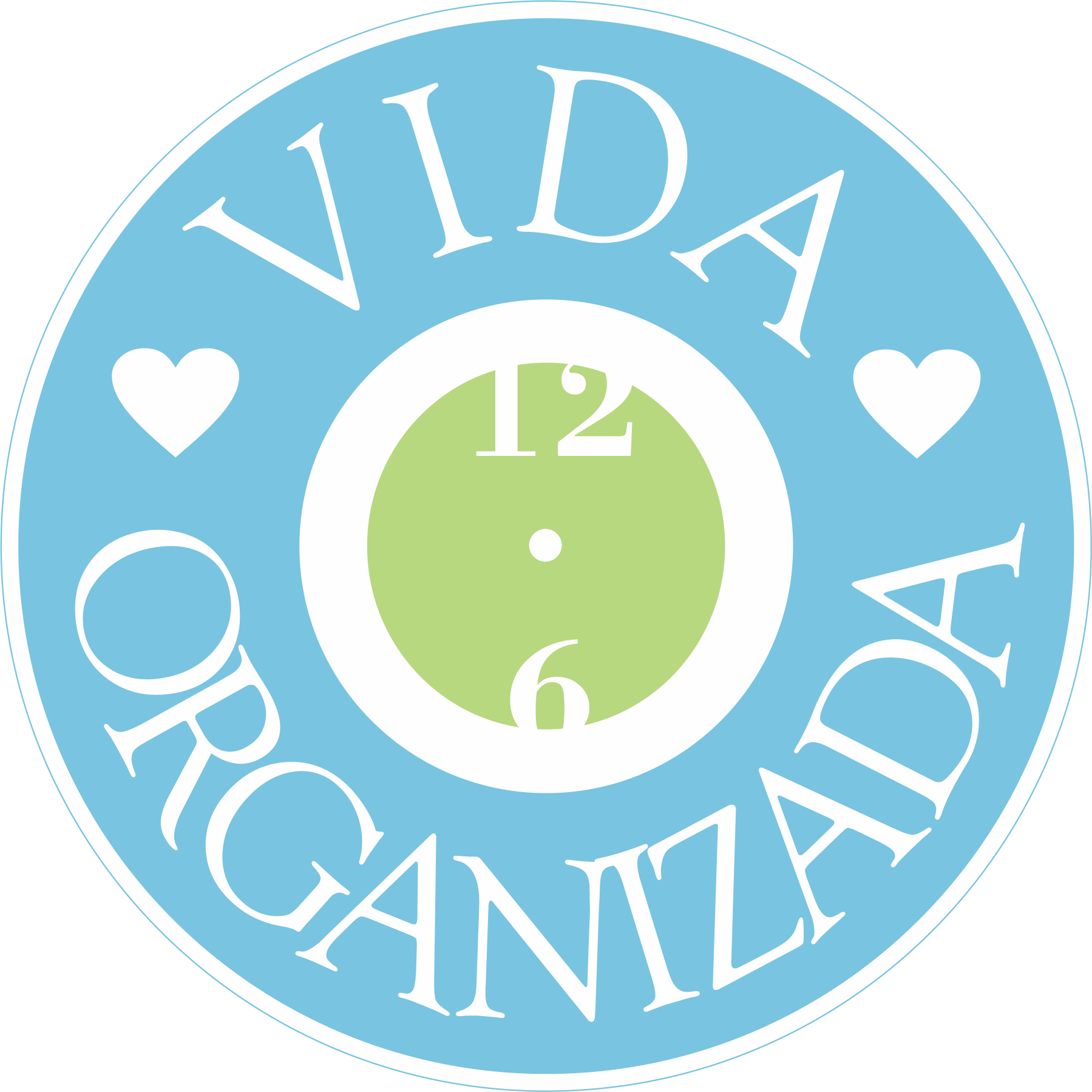 plano de ação diáriodata: ___ / ___ / ___manhãtardenoitelembretesbig rocks1.2.3.menumissão do diarotinas de limpeza em casatarefas diversas